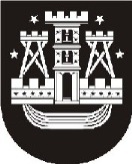 KLAIPĖDOS MIESTO SAVIVALDYBĖS ADMINISTRACIJOS DIREKTORIUSĮSAKYMASDĖL KLAIPĖDOS LOPŠELIO-DARŽELIO „AUŠRINĖ“ VEIKLOS ORGANIZAVIMO 2015–2016 MOKSLO METAIS PRIEMONIŲ PLANO PATVIRTINIMO2015 m. rugpjūčio 21 d. Nr. AD1-2447KlaipėdaVadovaudamasis Lietuvos Respublikos vietos savivaldos įstatymo 18 straipsnio 1 dalimi, 29 straipsnio 8 dalies 7 punktu ir Lietuvos Respublikos švietimo įstatymo 58 straipsnio 2 dalies 2 punktu:Tvirtinu Klaipėdos lopšelio-darželio „Aušrinė“ veiklos organizavimo 2015–2016 mokslo metais priemonių planą (pridedama).Pripažįstu netekusiais galios:Klaipėdos miesto savivaldybės administracijos direktoriaus 2015 m. balandžio 22 d. įsakymą Nr. AD1-1082 „Dėl Klaipėdos lopšelio-darželio „Puriena“ veiklos organizavimo pastato Naikupės g. 27 rekonstrukcijos metu priemonių plano patvirtinimo“;Klaipėdos miesto savivaldybės administracijos direktoriaus 2015 m. liepos 3 d. įsakymą Nr. AD1-2021 „Dėl Klaipėdos lopšelio-darželio „Aušrinė“ veiklos organizavimo priemonių plano patvirtinimo“.A. Andrašūnienė, tel. 39 61 432015-08-20Savivaldybės administracijos direktoriusSaulius Budinas